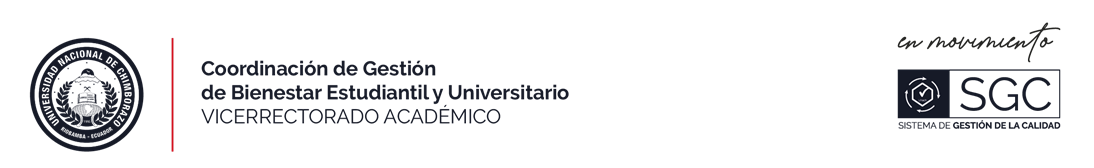 Riobamba, ……….. de ………….de 20….Doctora Ángela Calderón VICERRECTORA ACADÉMICA Y PRESIDENTA DE LA COMISIÓN DE BECAS Y AYUDAS ECONÓMICAS Presente De mi consideración Yo, ……………………………………………………. con numero de cedula ……………………. Estudiante del……. Semestre de la Carrera de ………………………….. de la Facultad de …………………………. solicito a usted muy comedidamente se sirva autorizar se me otorgue una beca por concurso académico por haber participado en el Concurso de……………………… y haber obtenido el 1er, 2do o 3er lugar en el concurso en el periodo …………………….. Por la atención que se sirva dar a la presente anticipo mis más sinceros agradecimientos.Atentamente …………………………………Nombre del estudiante Número de cedula Riobamba, ……….. de ………….de 20….Doctora Ángela Calderón VICERRECTORA ACADÉMICA Y PRESIDENTA DE LA COMISIÓN DE BECAS Y AYUDAS ECONÓMICAS Presente De mi consideración Yo, ……………………………………………………. con numero de cedula ……………………. Estudiante del ……… Semestre de la Carrera de ………………………….. de la Facultad de …………………………. solicito a usted muy comedidamente se sirva autorizar se me otorgue una beca por investigación por haber realizado la investigación en ……………………… en el periodo ………………………….Por la atención que se sirva dar a la presente anticipo mis más sinceros agradecimientos.Atentamente …………………………………Nombre del estudiante Número de cedula 